Prilog 4  Pregled podataka  Baza podataka o kvaliteti zraka u Republici HrvatskojPodaci o postajihttp://lokalnemreze.azo.hr/iszo/iskzl/dnevnaizv.jsf?id=180Top of FormBottom of Form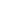 RipendaMreža:Mjerna mreža Termoelektrane PlominMjesto:PlominOdgovorna institucija:Zavod za javno zdravstvo Istarske županijeTip postaje:IndustrijskaArhiva izračuna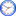 Arhiva prekoračenja pragova obavješćivanja i upozorenja